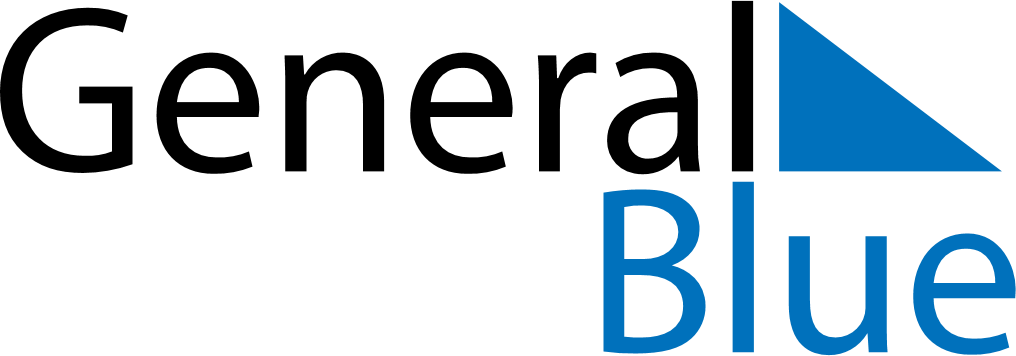 May 2024May 2024May 2024May 2024May 2024May 2024Veszto, Bekes County, HungaryVeszto, Bekes County, HungaryVeszto, Bekes County, HungaryVeszto, Bekes County, HungaryVeszto, Bekes County, HungaryVeszto, Bekes County, HungarySunday Monday Tuesday Wednesday Thursday Friday Saturday 1 2 3 4 Sunrise: 5:19 AM Sunset: 7:44 PM Daylight: 14 hours and 25 minutes. Sunrise: 5:17 AM Sunset: 7:46 PM Daylight: 14 hours and 28 minutes. Sunrise: 5:16 AM Sunset: 7:47 PM Daylight: 14 hours and 31 minutes. Sunrise: 5:14 AM Sunset: 7:48 PM Daylight: 14 hours and 34 minutes. 5 6 7 8 9 10 11 Sunrise: 5:13 AM Sunset: 7:50 PM Daylight: 14 hours and 36 minutes. Sunrise: 5:11 AM Sunset: 7:51 PM Daylight: 14 hours and 39 minutes. Sunrise: 5:10 AM Sunset: 7:52 PM Daylight: 14 hours and 42 minutes. Sunrise: 5:08 AM Sunset: 7:54 PM Daylight: 14 hours and 45 minutes. Sunrise: 5:07 AM Sunset: 7:55 PM Daylight: 14 hours and 47 minutes. Sunrise: 5:06 AM Sunset: 7:56 PM Daylight: 14 hours and 50 minutes. Sunrise: 5:04 AM Sunset: 7:57 PM Daylight: 14 hours and 53 minutes. 12 13 14 15 16 17 18 Sunrise: 5:03 AM Sunset: 7:59 PM Daylight: 14 hours and 55 minutes. Sunrise: 5:02 AM Sunset: 8:00 PM Daylight: 14 hours and 58 minutes. Sunrise: 5:00 AM Sunset: 8:01 PM Daylight: 15 hours and 0 minutes. Sunrise: 4:59 AM Sunset: 8:02 PM Daylight: 15 hours and 3 minutes. Sunrise: 4:58 AM Sunset: 8:04 PM Daylight: 15 hours and 5 minutes. Sunrise: 4:57 AM Sunset: 8:05 PM Daylight: 15 hours and 8 minutes. Sunrise: 4:56 AM Sunset: 8:06 PM Daylight: 15 hours and 10 minutes. 19 20 21 22 23 24 25 Sunrise: 4:55 AM Sunset: 8:07 PM Daylight: 15 hours and 12 minutes. Sunrise: 4:53 AM Sunset: 8:08 PM Daylight: 15 hours and 14 minutes. Sunrise: 4:52 AM Sunset: 8:10 PM Daylight: 15 hours and 17 minutes. Sunrise: 4:51 AM Sunset: 8:11 PM Daylight: 15 hours and 19 minutes. Sunrise: 4:51 AM Sunset: 8:12 PM Daylight: 15 hours and 21 minutes. Sunrise: 4:50 AM Sunset: 8:13 PM Daylight: 15 hours and 23 minutes. Sunrise: 4:49 AM Sunset: 8:14 PM Daylight: 15 hours and 25 minutes. 26 27 28 29 30 31 Sunrise: 4:48 AM Sunset: 8:15 PM Daylight: 15 hours and 27 minutes. Sunrise: 4:47 AM Sunset: 8:16 PM Daylight: 15 hours and 29 minutes. Sunrise: 4:46 AM Sunset: 8:17 PM Daylight: 15 hours and 30 minutes. Sunrise: 4:46 AM Sunset: 8:18 PM Daylight: 15 hours and 32 minutes. Sunrise: 4:45 AM Sunset: 8:19 PM Daylight: 15 hours and 34 minutes. Sunrise: 4:44 AM Sunset: 8:20 PM Daylight: 15 hours and 35 minutes. 